ЗАВТРАК(1-4; 5-9 классы)Какао с молоком (2-й вариант)Макароны отварные запеченные с сыромИкра кабачковая (промышленного производства)Батон нарезнойЯйцо вареное ЗАВТРАК 2Плоды свежие (Апельсин)ОБЕД(1-4; 5-9 классы)Салат Винегрет овощнойХлеб пшеничныйБорщ с фасолью и картофелемКомпот из сухофруктовОтварная гречкаХлеб ржанойПечень тушенная в соусеПОЛДНИК(интернат 7-11 лет; 12-18 лет)Молоко кипяченоеПеченьеУЖИН(интернат 7-11 лет; 12-18 лет)Салат из моркови с зеленым горошкомКисель из ягодХлеб пшеничныйГуляш из говядиныКартофельное пюреУЖИН 2Йогурт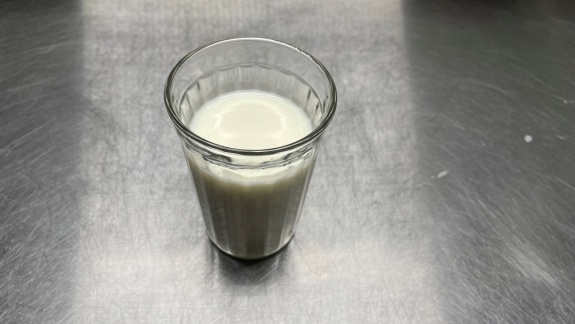 